สำเนาคู่ฉบับ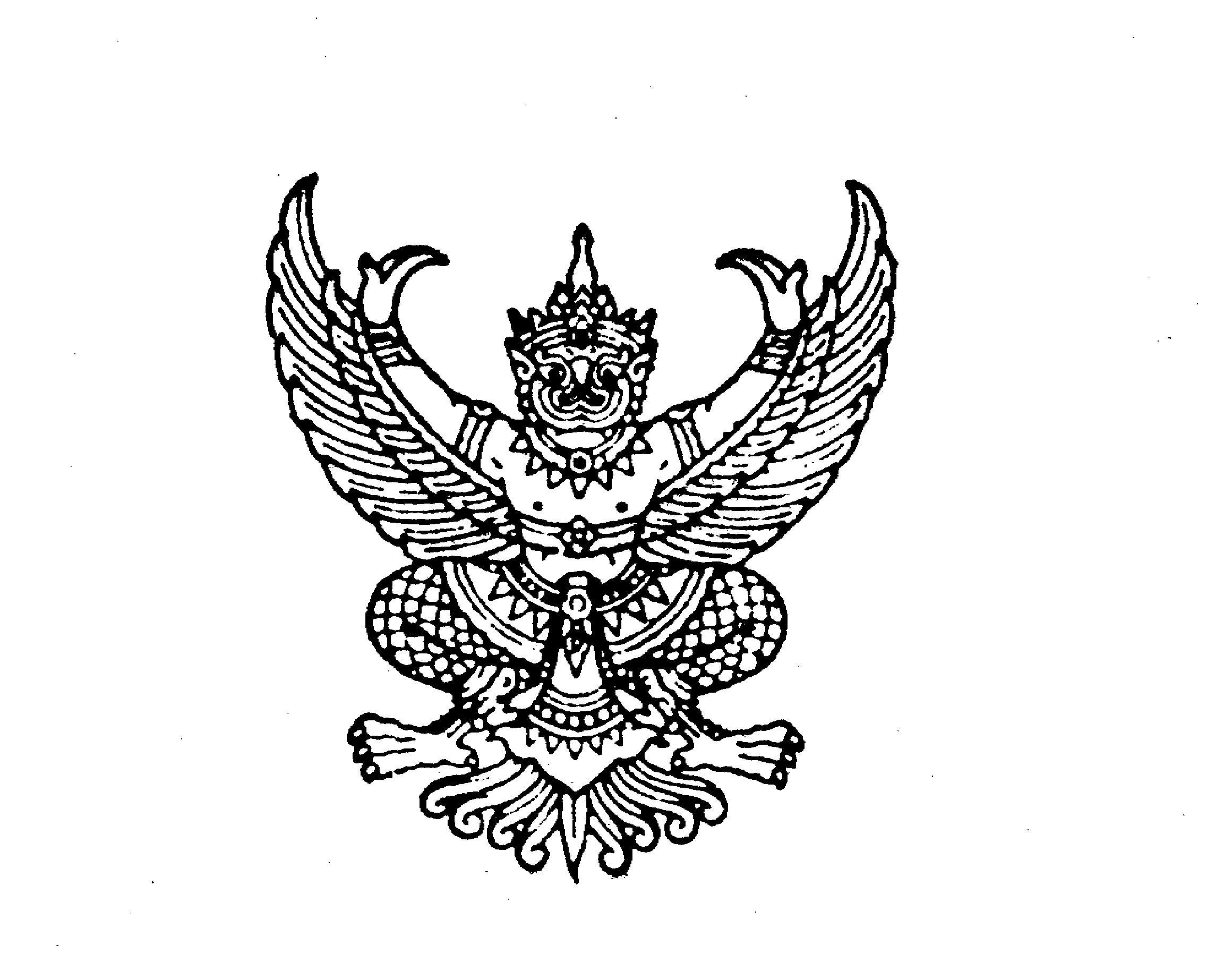 ที่ มท ๐๘๑๖.๕/ว	กรมส่งเสริมการปกครองท้องถิ่น		ถนนนครราชสีมา เขตดุสิต กทม. ๑๐๓๐๐	พฤศจิกายน  ๒๕๖6   เรื่อง	การขับเคลื่อนโครงการสร้างความปรองดองสมานฉันท์ โดยใช้หลักธรรมทางพระพุทธศาสนา 
“หมู่บ้านรักษาศีล 5 ขยายผลสู่ หมู่บ้านศีลธรรม” โดยกรมส่งเสริมการปกครองท้องถิ่นเรียน  ผู้ว่าราชการจังหวัด ทุกจังหวัดสิ่งที่ส่งมาด้วย		1. สำเนาหนังสือกรมการปกครอง ด่วนที่สุด ที่ มท 0310.3/ว 25969 	
		ลงวันที่ 8 กันยายน 2566 เรื่อง การขับเคลื่อนโครงการสร้างความ
		ปรองดองสมานฉันท์ โดยใช้หลักธรรมทางพระพุทธศาสนา “หมู่บ้าน
		รักษาศีล 5 ขยายผลสู่ หมู่บ้านศีลธรรม”	จำนวน 1 ฉบับ	2. สำเนาหนังสือกรมการปกครอง ด่วนที่สุด ที่ มท 0310.4/ว 31714 	
	ลงวันที่ 2 พฤศจิกายน 2566 เรื่อง การบันทึกข้อมูลระบบสารสนเทศ
	โครงการสร้างความปรองดองสมานฉันท์ โดยใช้หลักธรรมทางพระพุทธศาสนา
	“หมู่บ้านรักษาศีล 5 ขยายผลสู่ หมู่บ้านศีลธรรม”	จำนวน 1 ฉบับ	3. แนวทางปฏิบัติ	จำนวน 1 ชุด	4. รายละเอียดการบูรณาการตัวชี้วัด	จำนวน 1 ชุด	5. คู่มือการขับเคลื่อนโครงการ	
(พระพิพัฒน์วชิโรภาส ที่ปรึกษาปลัดกระทรวงมหาดไทย)	จำนวน 1 ชุด	6. แบบรายงานผล	จำนวน 1 ชุดด้วยกระทรวงมหาดไทย ได้กำหนดนโยบายการดำเนินโครงการสร้างความปรองดองสมานฉันท์ โดยใช้หลักธรรมทางพระพุทธศาสนา “หมู่บ้านรักษาศีล 5 ขยายผลสู่ หมู่บ้านศีลธรรม” ในการยกระดับคุณภาพชีวิตของเด็ก นักเรียน นักศึกษา เยาวชน และประชาชน โดยการน้อมนำหลักคำสอนของทุกศาสนาที่ทุกคนนับถือนำมาปฏิบัติในชีวิตประจำวันทั้งในด้านการเรียน การทำงาน และการอยู่ร่วมกันในสังคมพหุวัฒนธรรม 
จนเป็นวิถีชีวิต เพื่อสร้างวัฒนธรรมการอยู่ร่วมกันด้วยความปรองดองสมานฉันท์ ก่อให้เกิดสันติสุขในหมู่บ้าน/ชุมชน พัฒนาไปสู่หมู่บ้าน/ชุมชนศีลธรรม ภายใต้ภารกิจของกระทรวงมหาดไทย ซึ่งมีพันธกิจที่เกี่ยวข้องกับประชาชน สมดังพระราชปณิธานของพระบาทสมเด็จพระเจ้าอยู่หัว ผู้ทรงพระคุณอันประเสริฐ ที่หวังให้ “ประเทศชาติมั่นคง ประชาชนมีความสุข แก้ไขในสิ่งผิด สืบสานในพระราชปณิธาน ภายใต้ปรัชญาของเศรษฐกิจพอเพียง” 
โดยโครงการดังกล่าวมีวัตถุประสงค์หลักและเป้าหมายการดำเนินงานตามสิ่งที่ส่งมาด้วย 1 และกรมการปกครองเป็นหน่วยงานหลักในการขับเคลื่อนโครงการและการบันทึกข้อมูลระบบสารสนเทศ ร่วมกับกรมส่งเสริม
การปกครองท้องถิ่น กรมการพัฒนาชุมชน และสำนักนโยบายและแผน สำนักงานปลัดกระทรวงมหาดไทย 
ตามสิ่งที่ส่งมาด้วย 2กรมส่งเสริมการปกครองท้องถิ่นพิจารณาแล้ว เพื่อให้การขับเคลื่อนโครงการสร้างความปรองดองสมานฉันท์ โดยใช้หลักธรรมทางพระพุทธศาสนา “หมู่บ้านรักษาศีล 5 ขยายผลสู่ หมู่บ้านศีลธรรม” 
ของกระทรวงมหาดไทยในภารกิจที่กรมส่งเสริมการปกครองท้องถิ่นเป็นเจ้าภาพหลัก เกิดผลอย่างเป็นรูปธรรม 
จึงขอความร่วมมือจังหวัดดำเนินการ ดังนี้.	/1. แจ้งสำนักงาน ...
1. แจ้งสำนักงานส่งเสริมการปกครองท้องถิ่นจังหวัด กำชับและติดตามองค์กรปกครอง
ส่วนท้องถิ่นและสถานศึกษาในสังกัด (โรงเรียน/วิทยาลัย/ศูนย์พัฒนาเด็กเล็ก) ดำเนินการตามแนวทางปฏิบัติ (กิจกรรม 1.1.2/2.1.7/3.3.1/3.3.2/3.3.3/4.4.2/4.7.1) รวมทั้งสิ้น 7 กิจกรรม ตามสิ่งที่ส่งมาด้วย 3 ซึ่งเป็นกิจกรรมเดิมที่กรมส่งเสริมการปกครองท้องถิ่นดำเนินการภายใต้โครงการวัด ประชา รัฐ สร้างสุข 
เพื่อการพัฒนาที่ยั่งยืน โครงการโรงเรียนพอเพียงท้องถิ่น “ปลูกผัก รักษ์โลก” โครงการถังขยะเปียกลดโลกร้อนขององค์กรปกครองส่วนท้องถิ่น และกิจกรรมการจัดประสบการณ์ การจัดการเรียนรู้ และการจัดการศึกษา ตามหลักสูตรการศึกษาปฐมวัย พุทธศักราช 2560 (เด็กอายุต่ำกว่า 3 ปี และเด็กอายุ 3 - 6 ปี) หลักสูตรแกนกลางการศึกษาขั้นพื้นฐาน พุทธศักราช 2551 และหลักสูตรประกาศนียบัตรวิชาชีพ พุทธศักราช 2545 (รวมถึงฉบับปรับปรุงทุกหลักสูตร) 2. แจ้งสำนักงานส่งเสริมการปกครองท้องถิ่นอำเภอ และองค์กรปกครองส่วนท้องถิ่นสนับสนุนการดำเนินงานภายใต้โครงการร่วมกับทุกส่วนราชการและหน่วยงานในระดับพื้นที่ เพื่อให้การดำเนินโครงการสร้างความปรองดองสมานฉันท์ โดยใช้หลักธรรมทางพระพุทธศาสนา “หมู่บ้านรักษาศีล 5 ขยายผลสู่ หมู่บ้านศีลธรรม” บรรลุวัตถุประสงค์ตามตัวชี้วัดหลัก 5 ด้าน 20 ตัวชี้วัดย่อย 49 กิจกรรม ตามสิ่งที่ส่งมาด้วย 3 - 5 3. ขอให้สำนักงานส่งเสริมการปกครองท้องถิ่นจังหวัด รายงานผลการดำเนินงานตามสิ่งที่ส่งมาด้วย 6 ให้กรมส่งเสริมการปกครองท้องถิ่นทราบภายในวันที่ 30 ของทุกเดือน ทั้งนี้ ขอให้รายงานผลครั้งแรกเดือนพฤศจิกายน 2566รายละเอียดปรากฏตามสิ่งที่ส่งมาด้วย โดยสามารถดาวน์โหลดได้ที่ https://shorturl.asia/aDs8i หรือสแกน QR Code ท้ายหนังสือนี้จึงเรียนมาเพื่อโปรดพิจารณาขอแสดงความนับถือ	(นายขจร  ศรีชวโนทัย)	อธิบดีกรมส่งเสริมการปกครองท้องถิ่นกองส่งเสริมและพัฒนาการจัดการศึกษาท้องถิ่นกลุ่มงานส่งเสริมการศึกษานอกระบบ ศิลปะ วัฒนธรรม และภูมิปัญญาท้องถิ่นโทร. 0 2241 9000 ต่อ 1201ไปรษณีย์อิเล็กทรอนิกส์ saraban@dla.go.thผู้ประสานงาน ว่าที่ร้อยตรี ไอยศูรย์  บุญมงคลโชค โทร. 08 9925 2876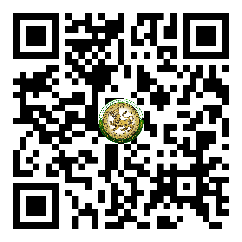 